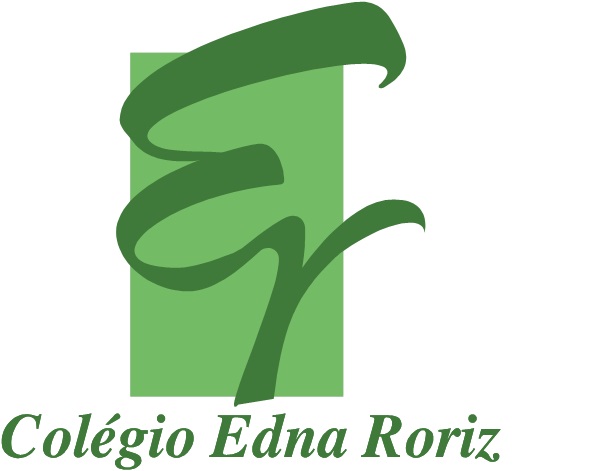 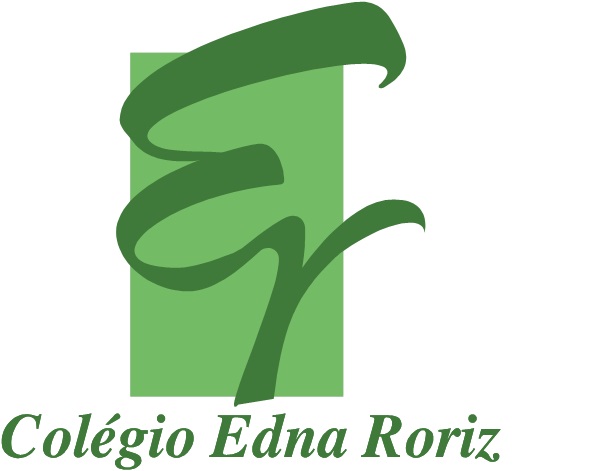 Leia o texto com atenção.O caminho para a vida                                                                                     Pedro Antônio de Oliveira        	Ainda  me lembro daquela  tarde  cinzenta. A garoa  caía  bem  fina. Eu andava em passos largos de mãos dadas com mamãe. O meu coração batia acelerado. A merendeira colorida  e  a  pasta  novinha  em  folha  me  traziam, de certa forma, um  pouco mais de segurança.        	Era  o  meu  primeiro  dia  na escola.  Será que eu suportaria ficar uma tarde inteira sozinho, no meio de tanta gente estranha, longe da mamãe?        	No  portão de  entrada, um grupo de meninos da minha idade e na mesma situação que a  minha  dava  um escândalo  junto  às suas  mães. Tive vontade de fazer o mesmo. Mas não ficaria bem eu, com toda a minha classe, me prestar a esse vexame! Mamãe me despediu com um beijo.        	Do  lado  de dentro,  passei  horas  brincando  com toquinhos  e  pininhos.  Inventei castelos,  aviões,  guerreiros impossíveis... Os meus colegas até que eram legais. E sabe que o tempo passou voando!  À tardinha, mamãe foi me buscar. Senti-me forte como um herói  por  ter  conhecido  um novo  mundo.  Um abraço apertado foi minha valiosa recompensa.        E os anos se passaram. Jamais me esqueci das primeiras professoras: a Tia Luíza, a  Tia  Isabel, a Tia Elizabeth...  E, hoje,  numa caixa de sapatos, guardo cartões,  fotos e lembranças  de  todas  as  aventuras  felizes que vivi na escola. É  evidente que, ali,  não caberia nem a metade das minhas emoções, de todos os meus sorrisos.        	A escola é o caminho para a vida. Quem toma um atalho, evitando passar por ele,provavelmente se perderá na trilha do não-saber! ________________________________________________________________________Conforme combinado, escreva a data do dia em seu caderno antes de responder às questões. Faça com atenção e capricho!1 -  No texto, o narrador só conta a história ou ele, também, participa da história? Justifique sua resposta, copiando um trecho do texto.2- Reescreva as  frases  abaixo, substituindo  as  palavras  grifadas  por  um sinônimo.(mesmo sentido)a) A garoa caía bem fina.-------------------------------------------------------------------------------------------------------------------------b) Será que eu suportaria ficar na escola?-------------------------------------------------------------------------------------------------------------------------c) Um abraço apertado foi minha valiosa recompensa.________________________________________________________________ 3 -  Responda de maneira completa e bem estruturada às questões abaixo.a) Cite a causa do menino sentir seu coração acelerado a caminho da escola.------------------------------------------------------------------------------------------------------------------------b) Na porta da escola, muitos meninos faziam um verdadeiro escândalo. Escreva que   escândalo era esse.________________________________________________________________________ 4 - Em que período do dia se passou a história? Transcreva do texto uma frase que justifique a sua resposta.________________________________________________________________________5 – E você, se lembra de seu primeiro dia de aula no colégio Edna Roriz? Escreva como foi.________________________________________________________________________6 – Leia as palavras abaixo e faça a divisão em sílabas.provavelmente = evidente = recompensa = segurança = passos = ________________________________________________________________Acesse o site do colégio todos os dias e faça as atividades propostas!Fernanda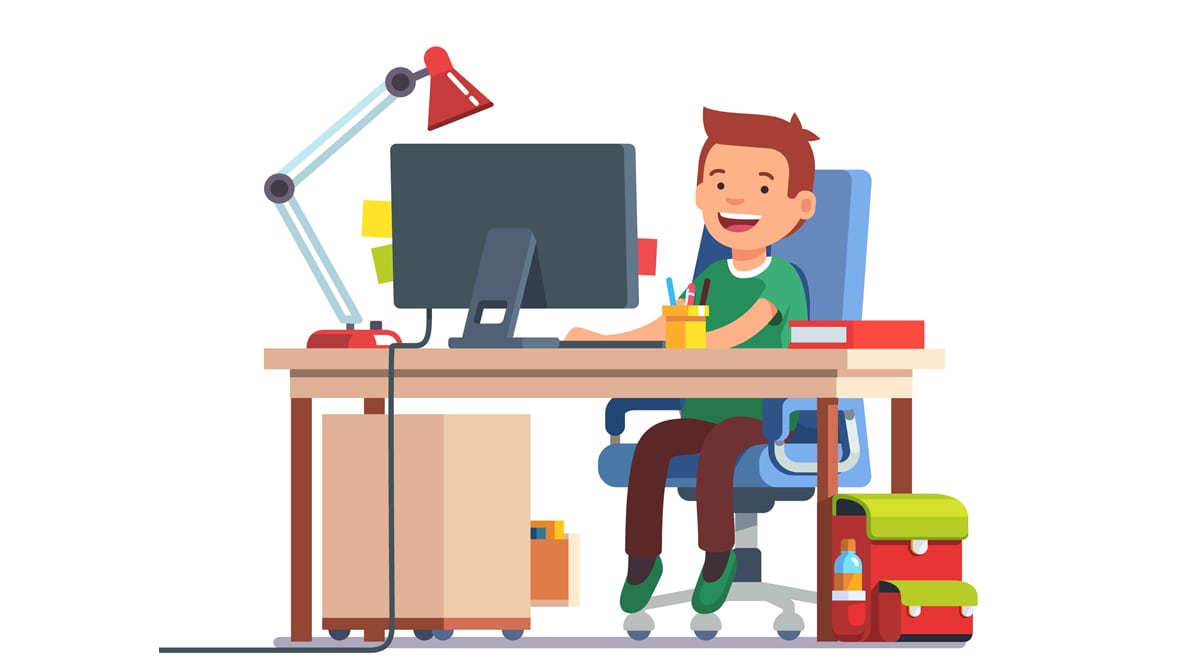 